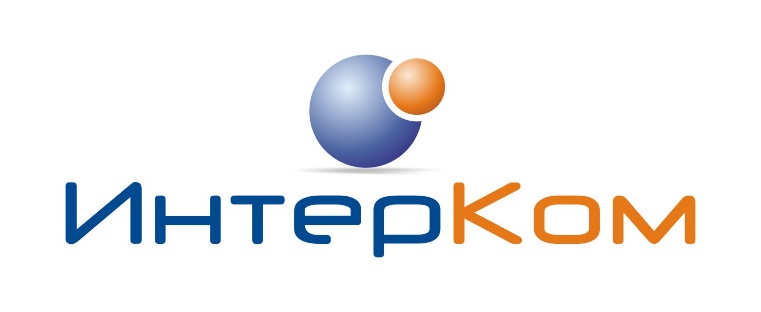 Заправка картриджей осуществляется специалистами с большим опытом работы на специальном оборудовании с использованием только высококачественного тонера и запасных частей. После заправки картридж проходит проверку на качество печати и упаковывается в специальный светонепроницаемый пакет. У нас вы можете прошить свой принтер или МФУ для печати (работы) без чипов в целях будущей экономии ваших денежных средств. Подробности по номеру +79068278557В зимнее время года, лазерный картридж, принесенный с мороза, перед вскрытием некоторое время должен быть выдержан при комнатной температуре. Холодный порошок находящийся в картридже, как и любое холодное тело, принесенное с мороза в теплое помещение, станет влажным в следствии образования конденсата. Сам порошок состоит из очень мелких частиц диаметром порядка 10 мкм, поэтому он имеет очень высокую гигроскопичность, т.е. способность вбирать в себя влагу. Частицы влажного порошка хуже отлипают друг от друга, хуже переносятся при печати на бумагу, и, соответственно, дают серую печать, или серый фон. Когда порошок в картридже просыхает, то, как правило, нормальная работа восстанавливается. Вывод: Если же перед вскрытием, картридж выдержать 2-3 часа в нераспечатанном виде, то вся влага сконденсируется на поверхности пакета в который упакован картридж, и внутрь не попадет, а Вы получите высокое качество печати!Прайс-лист на заправку и восстановление тонер-картриджей.*  В работу по заправке входит: очистка всех деталей картриджа, очистка бункера и заправка тонером.** В работу по восстановлению входит полная чистка картриджа, замена фотобарабана, резинового или       магнитного вала, ракеля и других частей картриджа.*** Цены на работы по заправке и восстановлению других моделей тонер-картриджей вы можете узнать  по телефону 8(3452) 685-422.**** У нас вы можете прошить свой принтер или МФУ для печати (работы) без чипов. Подробности по номеру +79068278557Модель принтераМодель картриджаЗаправка, рубВосстановление, рубH e w l e t t – P a c k a r d (HP)H e w l e t t – P a c k a r d (HP)H e w l e t t – P a c k a r d (HP)H e w l e t t – P a c k a r d (HP)HP LJ P2035/ P2055CE505A (05A)CE505X (05X)39050018002250HP LaserJet 3100/3150/5L/6LC3906A (06A)3503300HP LaserJet 2300Q2610A (10A)4504250HP LaserJet 2400Q6511A (11A)Q6511X (11X)50090035004100HP LaserJet 1010/1018/1020/1022/M1005/3020/3050Q2612A (12A)3501200HP LaserJet 1300Q2613A (13A)Q2613X (13X)35045019502250HP LaserJet 700CF214A (14A)CF214X (14X)800130059506750HP LaserJet 1000/1200C7115A (15A)C7115Х (15X)35045019502250HP LaserJet 5200Q7516A (16A)9902000HP LaserJet Pro M104 / M132CF218A (18A)CF218X (18X)3904901500HP LaserJet 1150Q2624A (24A)3501950HP LaserJet Pro M402 / M426CF226A (26A)CF226X (26X)45075024002700HP LaserJet 4000/4050C4127A (27A)6004400HP LaserJet 5000/5100C4129X (29X)6005700HP LaserJet Pro M203 / M227CF230A (30A)CF230X (30X)39059015001950HP M134a / M134fn / M106wCF233A (33A)5001050HP LaserJet P1005/P1006CB435A (35A)3501200HP LaserJet P1505/M1120/M1522CB436A (36A)3501200HP LJ M607/M608/M609/M631/M632/M633CF237A (37A)CF237X (37X)140029001000012000HP LaserJet 4250/4350Q5942A (42A)Q5942X (42X)800135060006600HP LaserJet 9000/9040/9050C8543X (43X)18004800HP LaserJet Pro M15/M28Без замены чипаС заменой чипаБез замены чипаС заменой чипаCF244A (44A)CF244X35055049069018002500HP LaserJet 1160/1320/3390Q5949A (49A)Q5949X (49X)39050021002400HP LaserJet M3027/M3035xs/P3005Q7551A (51A)Q7551X (51X)50090037504500HP LaserJet P2014/P2015/M2727Q7553A (53A)Q7553X (53X)39050021002400HP LaserJet P3015CE255A (55A)CE255X (55X)600100037504200HP LaserJet M436CF256A (56A)CF256X (56X)1300175049006000HP LaserJet Pro M304/404/428CF259A (59A)CF259X (59X)45075024003300HP LaserJet 4100C8061A (61A)C8061X (61X)5006006900HP LaserJet P4014/P4015/P4515CC364A (64A)CC364X (64X)700170047007200HP LJ M5025/M5035Q7570A (70A)10005700HP LaserJet P1566/P1606/M1536CE278A (78A)3501200HP LaserJet M401/M425CF280A (80A)CF280X (80X)39050018002200HP LaserJet Pro M125/M127/M201/M225CF283A (83A)CF283X (83X)35039012001500HP LaserJet P1102/P1102W/M1132/M1212NF/M1214CE285A (85A)3501200HP LaserJet M4555/600 M602n/M603nCE390A (90A)CE390X (90X)800135045007500HP LaserJet 1100/3200C4092A (92A)3502350HP LaserJet 2100/2200 C4096A (96A)4503600HP Laser 107/MFP 135/MFP 137W1106 (без замены чипа) W1106 (с заменой чипа)(106A)4507502750HP LaserJet M435/M701/M706CZ192A (192A)12502200HP LJ M211d/dw/M236d/dwW1360A (без замены чипа)W1360X (без замены чипа)4506502000HP LaserJet M111w/MFP M141wW1500A (без замены чипа)4503500HP Color LJ 1500/2500C9700A/C9701A/C9702A/C9703A (с заменой чипа)14003500HP Color LJ 5500/5550C9730A/C9731A/C9732A/C9733A (с заменой чипа)360017000HP Color LJ CP6015/CM6030/CM6040CB380A/381A/382A/383A (с заменой чипа)3500 чёрный2900 цветной8000HP Color LJ CP6015CB400A/CB401A/CB402A/CB403A2250-HP Color LJ 1215/1515 CB540A/CB541A/CB542A/CB543A (с заменой чипа)11002400HP Color LJ CP2025/CM2320CC530A/CC531A/CC532A/CC533A (с заменой чипа)17002400HP Color LJ CP3520/CP3525/CM3530CE250XCE250A/CE251A/CE252A/CE253A (с заменой чипа)3300225055005300HP Color LJ CP5525CE270A/271A/272A/273A (с заменой чипа)2700 чёрный 3150 цветной17500HP Color LJ CP1025Восст-ие DRUM (барабан, ракель, чип)CE310A/311A/312A/313ACE314A (DRUM) (с заменой чипа)1000150020003300HP Color LJ CM1415, CP1525 (128A) CE320A/CE321A/CE322A/CE323A (с заменой чипа)10502400HP Color LJ M351/M375/M451/M475CE400A/CE401A/CE402A/CE403A (с заменой чипа)CE400X1700240045004800HP Color LJ M351/M375/M451/M475CE410A/CE411A/CE412A/CE413A (с заменой чипа)CE410X1050 чёрный 1350 цветной170026002700HP Color LJ CP5225 CE740A/741A/742A/743A (с заменой чипа)205013500HP Color LJ Pro 200 (M251N) CF210A/CF211A/CF212A/CF213A (с заменой чипа)CF210X1050120023002500HP Color LJ M176n/M177fw CF350A/CF351A/CF352A/CF353A (с заменой чипа)10002100HP Color LJ M552/M553/M577 CF360A/CF361A/CF362A/CF363A (с заменой чипа)CF360X/CF361X/CF362X/CF363X (с заменой чипа)3150400075007800HP Color LJ M476 CF380XCF380A/CF381A/CF382A/CF383A (с заменой чипа)1800145023001900HP Color LJ Pro M252 / M277 с заменой чипаCF400A/CF401A/CF402A/CF403ACF400X/CF401X/CF402X/CF403X (с заменой чипа)1050140026003000HP Color LJ M452/M477CF410A/CF411A/CF412A/CF413ACF410X/CF411X/CF412X/CF413X1050260030003300HP LJ Pro Color M154/M180/M181 CF530A/CF531A/CF532A/CF533A15003000HP LJ Pro Color M254/M280ACF540A/CF541A/CF542A/CF543ACF540X/CF541X/CF542X/CF543X2000260032003500HP Color LJ 1600/2600 Q6000A/Q6001A/Q6002A/Q6003A (с заменой чипа)10504900HP Color LJ 3800Q6470A/Q6471A/Q6472A/Q6473A16006700HP LaserJet Pro M454, MFP M479W2030A/W2031A/W2032A/W2033AW2030X/W2031X/W2032X/W2033X (без замены чипа)100014003500 (без замены чипа)3500 (без замены чипа)HP Color Laser 150/178/179W2070A/W2071A/W2072A/W2073A (если выбрать функцию «продолжить», то принтер будет печатать N-время) 1000 (без замены чипа)2900 (с заменой чипа)6750HP CLJ Pro M255/M282/M283W2210A-W2213A (без чипа)W2210X-W2213X (без чипа)(за чип +)1350155027003500 (без чипа)C a n o nC a n o nC a n o nC a n o nCanon BP212dw/LBP214dw/LBP215x052052H45075024002700Canon LBP 663cdw/664cx/742cdw/744cdw/746cx055 (любой цвет)055H (любой цвет)100015003500Canon LBP 721040040H3150400075007800Canon LBP220/MF440057057H450750Canon i-SENSYS LBP 631Cw / 633Cdw / MF 651Cw / 655Cdw / 657Cdw067 (любой цвет)067H (любой цвет)(Все картриджи Canon 067 мы заправляем без замены чипов, так как они не блокируют работу аппарата. Из-за высокой стоимости чипов на момент выхода данной новости их замена нецелесообразна.)1000150039004500Canon LBP 2900/3000703/3033501200Canon MF6530/6540/6550/6560706400Canon LBP 3300/3360708708H39050021002400Canon LBP 3460710710H50090035004100Canon LBP6300/6650dn/MF5840DN/5880DN/411DW719719H3905001800		2250Canon  LBP-6000/MF30107253501200Canon MF-4410/MF-4430/MF-4450/MF-4550/MF-4570/MF-45807283501200Canon MF211/MF212w/MF217w/MF226DN737737H35039012001500Canon FC/PC (FS-128/FC-226)E-16/E-30350/4503200Canon LBP 800/1120EP-223502350Canon LBP 3200/MF3110/5630EP-273502100Canon MF 4018/4120/4140/4270FX-103501200Canon IR-C1225/MF-81003413507400Canon LBP610/LBP611/LBP61304514002900Canon LBP650/LBP653/LBP65404613503600Canon LBP621054054H1050160034003600Canon LBP5050/MF8030/MF805071611002400Canon MF8330/MF8350/MF8360/MF8540/MF728/MF72971817002400Canon LBP6300/LBP6650/MF5840/MF5880719719H3905001800		2250Canon LBP MF7010/MF7018729DRUM UNIT1000-20003300Canon LBP7100/LBP7110/MF8230731731H1050120023002500Canon SmartBase PC1210D/PC1230D/PC1270DCartridge M3003900Canon SmartBase PC-D320/D340Cartridge T3005900Canon IR1600/IR2000C-EXV57502200Canon IR1200/IR1210/IR1270C-EXV74502000Canon iR2230/2270/2870/iR3025C-EXV1113503900Canon IR2016/IR2018/IR2020C-EXV147501600Canon IR1018/IR1020/IR1022C-EXV187502300Canon IR2520/IR2525/IR2530C-EXV33 (при низком уровне тонера закрыть крышку подождать и так 3-4 раза)13502400Canon IR1133C-EXV40500		2250Canon C3025C-EXV541600Canon NP-6512/NP-6012/NP-6112/NP-6212/NP-6312/NP-6412/NP-6612NPG-11 650-P a n a s o n i cP a n a s o n i cP a n a s o n i cP a n a s o n i cPanasonic KX-FL501/502/503/523KX-FA76A4501400Panasonic KX-FL511/513/541/543KX-FA83A4501400Panasonic KX-FL813/853KX-FA87A4501400Panasonic KX-MB262/263/283KX-FAT92A4501400Panasonic KX-MB1900/2000/2020/2030KX-FAT4114501400Panasonic KX-MB1500/KX-MB1520KX-FAT400/4105506500Для сброса сообщения о замене картриджа: МЕНЮ, далее выбрать ПРОГРАММИРОВАНИЕ СИСТЕМЫ, нажать ОК, выбрать ОСНОВНЫЕ ФУНКЦИИ, нажать ОК, выбрать ВОССТАНОВИТЬ ПО УМОЛЧАНИЮ, выбрать ДА, нажать ОК, выбрать ДА и снова нажать ОКДля сброса сообщения о замене картриджа: МЕНЮ, далее выбрать ПРОГРАММИРОВАНИЕ СИСТЕМЫ, нажать ОК, выбрать ОСНОВНЫЕ ФУНКЦИИ, нажать ОК, выбрать ВОССТАНОВИТЬ ПО УМОЛЧАНИЮ, выбрать ДА, нажать ОК, выбрать ДА и снова нажать ОКДля сброса сообщения о замене картриджа: МЕНЮ, далее выбрать ПРОГРАММИРОВАНИЕ СИСТЕМЫ, нажать ОК, выбрать ОСНОВНЫЕ ФУНКЦИИ, нажать ОК, выбрать ВОССТАНОВИТЬ ПО УМОЛЧАНИЮ, выбрать ДА, нажать ОК, выбрать ДА и снова нажать ОКДля сброса сообщения о замене картриджа: МЕНЮ, далее выбрать ПРОГРАММИРОВАНИЕ СИСТЕМЫ, нажать ОК, выбрать ОСНОВНЫЕ ФУНКЦИИ, нажать ОК, выбрать ВОССТАНОВИТЬ ПО УМОЛЧАНИЮ, выбрать ДА, нажать ОК, выбрать ДА и снова нажать ОКS a m s u n gS a m s u n gS a m s u n gS a m s u n gSamsung ML-2160/2165/SCX-3400/3405без замены чипас заменой чипаMLT-D101S3505501800Samsung ML-2950/2955/SCX-4728/4729без замены чипас заменой чипабез замены чипас заменой чипаMLT-D103SMLT-D103L35060045070024002800Samsung ML-1660/15/SCX-3200/3205без замены чипас заменой чипаMLT-D104S3505502200Samsung ML-1910/2525/SCX-4600/SF-650без замены чипас заменой чипабез замены чипас заменой чипаMLT-D105SMLT-D105L35055045065024002800Samsung ML-1640/2240без замены чипас заменой чипаMLT-D108S3505502800Samsung SCX-4300без замены чипас заменой чипаMLT-D109S3505502400Samsung SL-M2020/2070без замены чипас заменой чипаMLT-D111S3506502300Samsung SL-M2620/2820/M2670/2870без замены чипас заменой чипабез замены чипас заменой чипаMLT-D115SMLT-D115L35055045065024002800Samsung SCX-4650F/4652F/4655Fбез замены чипас заменой чипаMLT-D1173508502900Samsung ML-1610/2010/SCX-4321/4521MLT-D1193502300Samsung SL-M3320/3370/3820/3870/4020без замены чипас заменой чипабез замены чипас заменой чипабез замены чипас заменой чипабез замены чипас заменой чипаMLT-D203S (3000 с)MLT-D203L (5000 с)MLT-D203E (10000 с)MLT-D203U (15000 с)400700550850750105095012503800Samsung ML-3300/3310/3710/SCX-5737без замены чипас заменой чипабез замены чипас заменой чипабез замены чипас заменой чипа без замены чипас заменой чипаMLT-D205S (2000 с)MLT-D205L (5000 с)MLT-D205E (10000 с)MLT-D205U (15000 с)350700550900750110095013003600Samsung SCX-5835FN / SCX-5635FNс заменой чипаMLT-D208SMLT-D208L85011503500Samsung ML-2855/SCX-4824/4828без замены чипас заменой чипабез замены чипас заменой чипаMLT-D209S (2000 стр)MLT-D209L (5000 стр)3507505009003500Samsung SL-K2200NDMLT-D707L22004500Samsung SL-K3300/3250MLT-D704S38009800Samsung SL-K4250/4300/4350MLT-D708L (35000 стр)45009800Samsung ML-121012103502950Samsung ML-1510/1710/17501510/17103502600Samsung ML-1630/SCX-4500 с чипомML-D16307001200Samsung SCX-410041003501200Samsung SCX-42004200350/490 (с чипом)1200Samsung SCX-4725F4725F750 (с чипом)2200Samsung CLP-300 с заменой чипачерныйцветной10001800Samsung CLP-320/325/CLX3185с заменой чипаCLT-K407/M407/C407/Y440710002400Samsung CLP-360/365/368/CLX-3300/3305с заменой чипаCLT-K406/M406/C406/Y40610002700Samsung CLP-310/315/CLX-3170/3175С заменой чипаБез замены чипаCLT-K409/M409/C409/Y40910008002700X e r o xX e r o xX e r o xX e r o xXerox Ph. 3117/3122/3124/3125106R011593901900Xerox WC 3119013R006254901800Xerox Ph. 3010/3040; WC 3045С заменой чипа106R02181/106R02183390750Xerox 3100без замены чипа/с заменой чипа (смарт-карта)106R01378106R01379400/1000600/12001900Xerox 3200с заменой чипабез замены чипа113R00735 (2000 стр)113R00730 (3000 стр)5005501900Xerox 3210/3220с заменой чипа/без замены чипас заменой чипа/без замены чипа106R01487 (4100 стр)106R01485 (2000 стр)650/450500/3502500Xerox 3250с заменой чипа/без замены чипас замены чипа/без замены чипа106R01373 (3000 стр)106R01374 (5000 стр)550/400650/5001900Xerox 3300С заменой чипаС заменой чипа106R01411 (4000 стр)106R01412 (8000 стр)7509502500Xerox Ph. 6000/6010/WC6015 (цветной)С заменой чипа106R01634 (черный)106R01631 (цветной)106R01632 (цветной)106R01633 (цветной)9508508508501290Xerox Ph. 6500/WC6505 (цветной)С заменой чипа106R01604 (черный)106R01601 (цветной)106R01602 (цветной)106R01603 (цветной)9508508508501290Xerox 6510/6515С заменой чипа106R03473 (2500 стр., чёрный)106R03474, 106R03475, 106R03476 (2400 стр. цветной)9509501500Xerox B205/B215 106R04348450 (без чипа)1850 (с чипом)3900Xerox WC PE120013R00606450/550(чип)2900Xerox WC PE114013R00607350/450 (чип)1900Xerox WC PE220013R00621450/550(чип)1900Xerox Phaser 3140/3155/3160без замены чипас заменой чипабез замены чипас заменой чипа108R00908108R009093505504506501900Xerox M20iс заменой чипа106R0104825003500Xerox WC 3215/3225/Phaser 3052/3260без замены чипас заменой чипа со старой прошивкойс заменой чипа с новой прошивкой106R027783505509001900Xerox 3435 006R01414006R01415700 без чипа /950 с чипом900 без чипа /1150 с чипомXerox Phaser 3020/WC 3025без замены чипа с заменой чипа106R02773 или 106R030483505501900Xerox WC 3550При замене чипа + 250 рублей за чип106R01531 (11000 с.)106R01529 (5000 с.)80050012001200Xerox WC 3315/3325с заменой чипа/без замены106R02308 (2300 c.)106R02310 (5000 с.)550/400650/5002500Xerox WC 3335/3345с заменой чипа/без замены106R03620 (2600 c.)106R03621 (8500 с.)106R03623 (15000 с.)106R03625 (11000 с.)1500/10002000/15002400/19002200/17002500Xerox WC 5222/5225с заменой чипа106R01413 (20000 с.)15002900Xerox WC C118/M118с заменой чипа006R01179 (11 000 с.)16002300Xerox Phaser 6121MFP106R01476 (2600 стр)106R01475 (2600 стр)106R01474 (2600 стр)106R01473 (2600 стр)20002000200020002900VersaLink B400/B405106R03585 (24600 стр)19003500B r o t h e rB r o t h e rB r o t h e rB r o t h e rBrother DCP-L2551/HL-L2371DN/MFC-L2751DWTN-14 (4500 стр)6502500Brother HL-1010R/1112R/DCP-1510R/1512R/MFC-1810R/1815RTN-1075 (1000 стр)3501400Brother DCP-1602R/ DCP-1623TN-1095 (1500 стр)4901900Brother HL-2030R/2040R/2070NRTN-2075 (2500 стр)3901900Brother HL-2130/DCP-7055TN-20803902100Brother HL-2035TN-20853901900Brother HL-2132R/DCP-7057R/TN-20903901500Brother HL-2140R/2142R/2150NR/2170WRDCP-7030R/7032R/7045NRTN-2135 (1500 стр)TN-2175 (2600 стр)3504501900Brother для HL-2240R/2240DR/2250DNR, DCP-7060DR/7065DNR/7070DWR, MFC-7360NR/7860DWRTN-2235 (1200 стр)TN-2275 (2600 стр) 3504501900Brother HL-L2300/2305/2320/2340/2360/DCPL2500D/2520DW/2540DN/2560DWTN-2335 (1200 стр)TN-2375 (2600 стр)3504501400Brother HL-3140/3150/3170/DCP-9020TN-241/TN-245 (цветные)10001900Brother DCP L5500dn / L6600dnTN-3480 (8000 стр)9502200K y o c e r aK y o c e r aK y o c e r aK y o c e r aKyocera FS-1020/1018/1118/KM1500TK-18 (7200 стр)650800 ( с чипом)-Kyocera FS-720/820920/1016/1116TK-100 (6000 стр)650-Kyocera FS-720/820/920/1016mfp/1116mfpTK-110 (6000 стр)650-Kyocera FS-1030TK-120 (7200 стр)650850 (с чипом)-Kyocera FS-1300D/FS-1350DN/FS-1028MFP/FS-1128MFPTK-130 (7200 стр)650850 (с чипом)-Kyocera FS-1100TK-140 (4000 стр)400600 (с чипом)-Kyocera FS-1120DTK-160 (2500 стр)390590 (с чипом)-Kyocera FS-1320D/1370DN/P2135DNTK-170 (7200 стр)650850 (с чипом)-Kyocera FS-3900/4000TK-320 (15000 стр)TK-330 (20000 стр)1500/16502000/2250-Kyocera FS-2020TK-340 (12000 стр)1150/1350-Kyocera FS-3040 / 3140MFP / 3540 / 3640MFP / 3920DNTK-350 (15000 стр)1400/1600-Kyocera KM-1620/1635/1650/2020/2035/2050TK-410 (15000 стр)1400/1600-Kyocera KM-2550TK-420 (15000 стр)1400/1600-Kyocera TA-180/181/220/221 (800 гр)TK-435 (15000 стр)1400/1600-Kyocera FS-6950TK-440 (15000 стр)1400/1600-Kyocera FS-6970TK-450 (15000 стр)1400/1600-Kyocera FS-6025MFP/6030MFP (800 гр)TK-475 (15000 стр)1400/1600-Kyocera FS-C5300DN / C5350DN (цветной)TK-560 (10000 стр)3200-Kyocera FS-C5150 (цветной)TK-580 (2800 стр)1290-Kyocera FS-C2026MFP/C2126MFP/C5250 (цветной)TK-590 (2700 стр)1790-Kyocera FS-C8020MFP/C8025MFP/C8520MFP/C8525 (цветной)TK-895 (6000 стр)1900-Kyocera FS-1024/1110/1124TK-1100 (2100 стр)390/590-Kyocera FS-1020MFP/1120MFP/FS-1040Без замены чипаС заменой чипаTK-1110 (2500 стр)4505501100Kyocera FS-1060DN/1025MFP/1125MFPБез замены чипаС заменой чипаTK-1120 (3000 стр)4505501100Kyocera FS-1030MFP/1130MFPБез замены чипаС заменой чипаTK-1130 (3000 стр)390590-Kyocera FS-1035MFP/1135MFPTK-1140 (7200 стр)650/850-Kyocera M2135dn/M2635dn/M2735dw/P2235TK-1150 (3000 стр)390/590-Kyocera P2040dn, P2040dwTK-1160 (7200 стр)650/850Kyocera M2040dn/M2540dn/M2640idwTK-1170 (7200 стр)650/850-TK-1200 (3000 стр)590 (без замены чипа)890 (с заменой Kyocera FS-2100TK-3100 (12500 стр)1300/1500-Kyocera FS-4100TK-3110 (15500 стр)1450/1650-Kyocera FS-4200DN/4300DNTK-3130 (25000 стр)2000/2200-Kyocera M3040TK-3150 (14500 стр)1400/1600-Kyocera P3045TK-3160 (12500 стр)1300/1500-Kyocera P3050TK-3170 (15000 стр)TK-3190 (25000 стр)1400/16002000/2200-Kyocera TA-1800/2200 (800 гр)TK-4105 (15000 стр)1400/1600-Kyocera TA-3500/4500/5500TK-6305 (35000 стр)2900-Kyocera TA-3510TK-7205 (35000 стр)2900-Kyocera M6030/6130/6530 (цветной)TK-5140 (7000 чёрн/5000цвет.стр)1900-Kyocera M6035/6535 (цветной)TK-5150 (12000чёрн/10000цвет.стр)3700-Kyocera P7040 (цветной)TK-5160 (16000чёрн/12000цвет)3400-Kyocera M5521 (цветной)TK-5220 (1200 стр)TK-5230 (2600чёрн/2200 цвет.стр)9001000-Kyocera P5026 / M5526cdw / M5526cdn (цветной)TK-5240 чёрный (4000 стр)TK-5240 цветные1400-Kyocera-Mita ECOSYS P6235/ M6235/ M6635 (цветной)TK-5280BK (13000 стр)TK-5280 Y/M/C  29002900-Kyocera ECOSYS M8124cidn / M8130cidn (цветной)TK-8115 (12000 стр)2900O K IO K IO K IO K IOKI C310/330/511/530/531черн/цвет1400/1200-OKI C3450черн/цвет2400/2000-OKI C9655черн/цвет6000/6500-R I C O HR I C O HR I C O HR I C O HRicoh SP100/SP100SU/SP100SF с заменой чипаSP101E450Ricoh Aficio SP111SU c заменой чипаSP110E450Ricoh Aficio SP150/SP150SUW с заменой чипаSP150HE500Ricoh SP200N/SP200SSP200HESP200SH500550Ricoh Aficio SP277SP277HE (2600 стр.)550Ricoh SP311DN/SP311DNW/SP311SGN с заменой чипаSP311LESP311HE700800Ricoh M320f/SP330DN/SP330SFNSP330H (7000 стр)1000Ricoh SP3400N/SP3410DN/SP3500N/SP3510DN с заменой чипаSP3400LESP3400HE700800L E X M A R K     /      E P S O NL E X M A R K     /      E P S O NL E X M A R K     /      E P S O NL E X M A R K     /      E P S O NLexmark E260/E360/E460 с заменой чипа 3000 стр.1600-Epson C1100/CX11Черн/цвет1200-Lexmark MX/MS 310/410/510/610 с заменой чипа 10000 стр60F5H0E2800PANTUMPANTUMPANTUMPANTUMPantum P2200/2207/2500/2507PC-211EV (1600 стр)390 (без чипа)890 (с чипом)-Pantum P2000PC-110 (1500 стр)390 (без чипа)1150 (с чипом)-Pantum P3100/3105/3200/3205PC-310 (3000 стр)1550Pantum P3010/M6700/M6800/P3300/M7100/M7200/P3300/M7100/M7300TL-420 (1500 стр)TL-420H (3500 стр)TL-420X (6000 стр)500 (без чипа)1200 (с чипом)650 (без чипа)1350 (с чипом)850 (без чипа)1550 (с чипом)Pantum MB5100ADWTL-5120 (3000 стр)TL-5120H (6000 стр)TL-5120X (15000 стр)650 (без чипа)850 (без чипа)1450 (без чипа)+ 400 руб. (если замена чипа)TOSHIBATOSHIBATOSHIBATOSHIBAToshiba e-STUDIO 2505/2505H/2505FT-2505E (12000 стр)1350HuaweiHuaweiHuaweiHuaweiHUAWEI PixLab X1HUAWEI CD81-F650